t-Tests für unabhängige & abhängige StichprobenWas ist der t-Test?= Mittelwertvergleich, um zu testen, ob sich zwei Stichproben hinsichtlich eines interessierenden Merkmals unterscheiden  Effekt oder Zufall? Dieselbe Population oder unterschiedliche?Wiederholung: Statistische Hypothesen t-Test als Entscheidungshilfe, zwischen diesen beiden konkurrierenden Hypothesen zu unterscheidengerichtetes vs. ungerichtetes Testent-Test für unabhängige Stichproben= Vergleich von Mittelwerten zweier unabhängiger GruppenVoraussetzungen:unabhängige StichprobenMerkmal ist intervallskaliertMerkmal in Population normalverteiltStreuungen der Population müssen gleich sein (Varianzhomogenität)VorgehenHypothesen aufstellen & Signifikanzniveau festlegen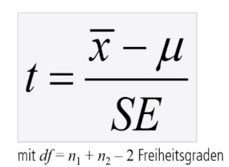 Daten erheben  Mittelwerte & Mittelwertsdifferenz bestimmen		Prüfgröße t*							*Wahrscheinlichkeit aus t-Verteilung** ablesenEntscheidung für eine der Hypothesen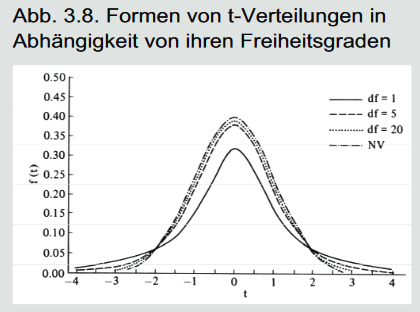 **t-Verteilung & Bewertung des t-Wertsunter Annahme der Nullhypothese ist hier die Auftretenswahrscheinlichkeit zu dem empirischen t-Wert abzulesendie Form ist von den Freiheitsgraden abhängig  je mehr Freiheitsgrade, desto ähnlicher der NormalverteilungEinsetzen des t-Werts in die t-Verteilung  Bestimmung des p-Werts (Auftretenswahrscheinlichkeit, unter der Annahme der H0)p < Signifikanzniveau = H1 wird angenommen & H0 abgelehnt Cohen’s d von Hand berechnen: 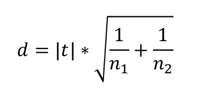 t-Test für abhängige Stichproben	= Vergleich von Mittelwerten zweier abhängiger GruppenVoraussetzungen:voneinander abhängige Stichproben („gepaart“)abhängige Variable ist intervallskaliertAnzahl der Messwerte beider Stichproben muss identisch seinDifferenzen der Messwerte müssen normalverteilt seinVorgehen:Hypothese aufstellen & Signifikanzniveau festlegenDaten erheben  Differenzen pro Messwertpaare errechnenPrüfgröße t					Wahrscheinlichkeit aus t-Verteilung ablesenEntscheidung für eine der HypothesenEffektgröße für inhaltliche Bewertung des t-Test Ergebnisses wichtig, um Aussagen über praktische Relevanz der Ergebnisse treffen zu könnenCohen‘s d:kleiner Effekt d = 0.20mittlerer Effekt d = 0.50großer Effekt: d = 0.80SPSS unabhängiger t-TestAnalysieren  Mittelwerte vergleichen  t-Test für unabhängige Stichproben  Test- & Gruppierungsvariable auswählen (TV = interessierendes Merkmal; GrV = z.B. Geschlecht)Ausgabe:„Gruppenstatistiken“: Tendenz der Mittelwerte ist ablesbar„Test bei unabhängigen Stichproben“: Levene-Test mit F & der Signifikanz des t-Tests ablesen Cohen’s d per Hand berechnenSPSS abhängiger t-TestAnalysieren  Mittelwerte vergleichen  t-Test bei verbundenen StichprobenAusgabe:„Statistik für Stichproben mit paarigen Werten“: Tendenz der Mittelwerte ist ablesbar„Test für Stichproben mit paarigen Werten“: Ablesen der Signifikanz Cohen’s d per Hand berechnenNullhypothese (H0)Alternativhypothese (H1) bekannter Zustand neuer ZustandH0: µ1 = µ2H1: µ1 ≠ µ2Mittelwerte aus derselben PopulationMittelwerte aus verschiedenen Populationengerichtetungerichtet Richtung des Effekts ist vorgegeben= einseitiges Testen Hypothesen sind konträr= zweiseitiges TestenBeispiel: „besser oder schlechter“ (µ1 > / < µ2)Beispiel: „ungleich“ (µ1 ≠ µ2)